10 March 2021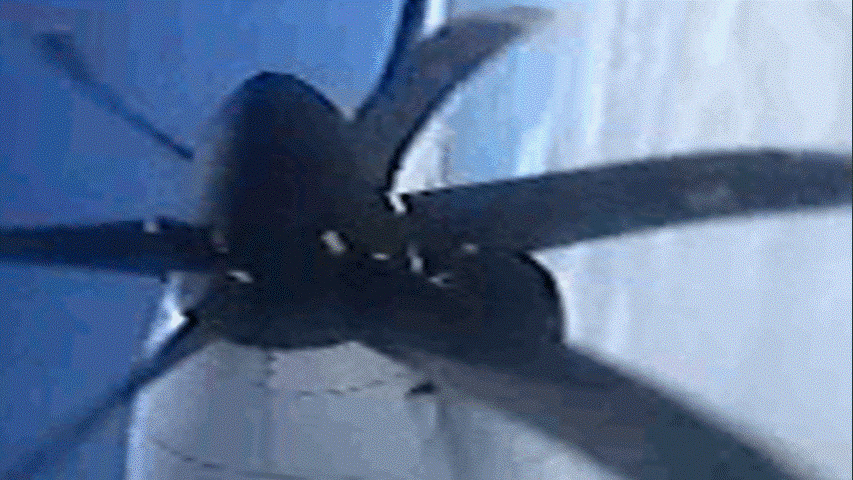 Even the finest variable pitch propellers lose thrust at low and high speed.Watch the GIF why and how this happens.Operation essentials:RPM is kept constant. Value of tangential speed ( medium green ) depends on the radius;As axial (cruising) speed ( blue ) value grows and decreases periodicallystiff blades are rotated ( by some automatic regulation system, ARS ) around their radial axisso, the AOA error measured at 0,75R remains zero always;Resulting wind around blade sections is shown as a vector field ( violet ) of its speed;At design speed ( axial/cruising speed = Vdesign ) vector field of the resulting wind is ALMOST fully aligned with the blade surface ( more exactly: with the surface made of chord lines of the blade sections ). There is a small difference though: at each section, between the chord line and the direction of the resulting speed, there is a small angle equal to the optimal value of the AOA ( = AOAopt );AOAopt has a value of about 4 degrees, everywhere. It is quasy-constant along the radius and is not shown in the GIF;When axial (cruising) speed ( blue ) is different from its design value, alignment of the blade surface with the resulting windspeed vector field starts deteriorating. Gaps appear everywhere except (due to the regulation) at the 0,75R blade section;Excess AOA, that is AOA-errors are shown in the GIF, with yellow and light green;Stall zones are marked in yellow color. Here AOA is greater than AOAopt;  Special cases of stall – when AOA is less than zero - are indicated by light green . These are the zones of windmilling;Vector field of the resulting wind undergoes a twist (not rotation!) as a consequence of the changing axial speed;Varying twist causes misalignment between the vector field and the blade surface – irrespective of the zero error maintained by the ARS at 0,75R all the time;The problem is ARS uses rotation of the blade surface in attempt to align it with the twisting vector field of the resulting wind.